ANEXO IDECLARAÇÃO DE TRABALHO AUTÔNOMO OU LIBERALEu,	, portadordo	RG	 		e	inscrito	noCPF	, declaro para os devidos fins e a quem possa  interessar   que   trabalho   como   autônomo ou profissional   liberal,   exercendo   a  atividade   de _________________________________________________, onde tenho uma renda mensal conforme apresentada no quadro abaixo:Estou ciente que é de minha inteira responsabilidade as informações aqui prestadas. 	,	de	2024.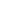 Assinatura do DeclaranteImportante: Juntamente a esta declaração deverá ser apresentado o Extrato Bancário dos meses de novembro/23, dezembro/23 e janeiro/24 e Carteira de Trabalho e Previdência Social (CTPS) com as páginas de identificação do trabalhador e do contrato de trabalho onde consta o último registro e folha posterior em branco ou a Carteira de Trabalho digital com a página de início/identificação e parte do guia de contratos, sob pena de indeferimento, conforme o edital.ANEXO IIDECLARAÇÃO DE QUE NÃO POSSUI RENDAEu,		, RG	e CPF		, DECLARO sob as penalidades da lei que NÃO RECEBO atualmente salários, pensões, pensões alimentícias, aposentadorias, benefícios sociais, comissões, pró-labore ou outro rendimento de trabalho não assalariado, rendimentos do mercado informal ou autônomo, rendimentos auferidos de patrimônio e quaisquer outros.Declaro ainda, que as informações prestadas são verdadeiras e de minha inteira responsabilidade, e estou ciente que a omissão, apresentação ou declaração de informações falsas ou divergentes implicam no cancelamento do benefício do Programa, obrigando à devolução imediata dos valores já recebidos quando for o caso, além de medidas judiciais cabíveis. 	,	de	de 2024.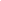 Assinatura do DeclaranteImportante: juntamente a esta declaração deverá ser apresentada a Carteira de Trabalho com a parte da identificação e a página da rescisão do contrato de trabalho e folha posterior em branco ou a Carteira de Trabalho digital com a página de início/identificação e parte do guia de contratos e extratos bancários dos seguintes meses: novembro/23, dezembro/23 e janeiro/24.ANEXO IIIDECLARAÇÃO DE PENSÃO ALIMENTÍCIAEu,	, portador(a) do RG nº				, CPF nº			, declaro sob as	penas	da	lei	que	meus filhos: 	_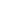 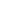 Recebem pensão alimentícia no valor mensal de R$	; DADOS DE QUEM PAGA A PENSÃONome: 	Endereço: Rua/Cidade/Estado: 	Telefone(s):  	 	,	de	de 2024.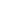 Assinatura do aluno ou do responsávelObs.: Esta declaração deve ser assinada pelo responsável legal no caso de aluno menor de 18 anos.ANEXO IVREQUERIMENTO DE RECURSORECURSO REFERENTE AO:(	) PROAP(	) PROMORENOME DO CANDIDATO:  	CURSO:  	RAZÕES DO RECURSO (Fundamentação)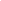 Nestes termos, pede deferimento. 	,	de	de 2024.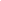 Assinatura do Aluno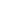 Assinatura do ResponsávelANEXO VDECLARAÇÃO DE RESIDÊNCIA DA FAMÍLIA DE ORIGEM(Somente para quem irá concorrer ao PROMORE)NOME DO ESTUDANTE:  	CURSO EM QUE ESTÁ MATRICULADO:  	SÉRIE/TURMA/PERÍODO:  	ENDEREÇO: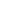 MUNICÍPIO:	ESTADO:   	DECLARO PARA OS DEVIDOS FINS QUE:(	) RESIDO NO MUNICÍPIO:	.Qual a distância de sua residência até o Campus Cacoal?	Km.(	) RESIDO NA ZONA RURAL DO MUNICÍPIO DE CACOAL.Qual a distância de sua residência até o Campus Cacoal?	Km. OBSERVAÇÕES: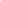 Data:	de	de 2024.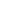 ASSINATURA DO ESTUDANTE: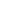 ASSINATURA DO RESPONSÁVEL LEGALANEXO VITERMO DE COMPROMISSOPelo presente Instrumento, eu   	 CPF	estudante regularmente matriculado (a) no Instituto Federal de Educação, Ciência e Tecnologia de Rondônia, Campus Cacoal, no Curso 	, Turma ou Período	.Comprometo-me a respeitar e cumprir as exigências estabelecidas neste edital e estou ciente que estarei sujeito ao desligamento em caso de descumprimento de tais normas. Também fui informado de que irei receber o valor de R$ 250,00 (duzentos e cinquenta) reais mensais, referente ao auxílio	, estando ciente de que os valores recebidos indevidamente, serão devolvidos ao erário público por meio de Guia de Recolhimento da União (GRU).A concessão do auxílio fica vinculada à assinatura do presente termo de compromisso e envio no Suap. 	,	de	de 2024.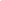 Assinatura do Aluno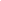 Assinatura do ResponsávelANEXO VII                                         DECLARAÇÃO DE RESIDÊNCIAEu,  	,inscrito	no		CPF	sob	o	nº				,	DECLARO	para	os devidos		fins		que			resido	no		endereço:		AV/RUA: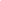 Nº	Bairro	.Município/Estado	. 	,	de	de 2024.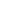 Assinatura do aluno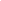 Assinatura do responsável (Para alunos menores de 18 anos)ANEXO VIIIDECLARAÇÃO DE PRODUTOR RURALEu, ___________________________________________________________________, portador (a) da carteira de identidade nº _________________________, órgão de expedição ___________________, do CPF nº_______________________________, declaro que trabalho como produtor rural e que o número de dependentes desta renda é de______________ pessoas. Declaro que a área total de terra é de  _________________ hectares, localizada no endereço______________________________________________________________________________________________________________________________________________.Informo abaixo os rendimentos provenientes da atividade de Produtor Rural:_____________________________, ______de ___________de 2024._____________________________________________________Assinatura do DeclaranteAssumo inteiramente a responsabilidade perante o Art. 299, do Código Penal, que versa sobre declarações falsas, documentos forjados ou adulterados, constituindo em crime de falsidade ideológica, além disso, declaro que estou ciente de que a inveracidade das informações prestadas poderão indeferir a solicitação do candidato. Importante: Juntamente a esta declaração deverão ser apresentadas as Notas Fiscais ou Extrato Bancário dos últimos 12 meses e Carteira de Trabalho e Previdência Social (CTPS) com as páginas de identificação do trabalhador e do contrato de trabalho onde consta o último registro e folha posterior em branco ou a Carteira de Trabalho digital com a página de início/identificação e parte do guia de contratos, sob pena de indeferimento, conforme o edital.MÊSTOTALATIVIDADENovembro/23R$Dezembro/23R$Janeiro/24R$MÊSTOTALPRODUTO DA VENDAJaneiro/23R$Fevereiro/23R$Março/23R$Abril/23R$Maio/23R$Junho/23R$Julho/23R$Agosto/23R$Setembro/23R$Outubro/23R$Novembro/23R$Dezembro/23R$